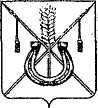 АДМИНИСТРАЦИЯ КОРЕНОВСКОГО ГОРОДСКОГО ПОСЕЛЕНИЯ КОРЕНОВСКОГО РАЙОНАПОСТАНОВЛЕНИЕПРОЕКТ	от ____________________	                                     			  № ____г. Кореновск О внесении изменений в постановление администрацииКореновского городского поселения Кореновского районаот 16 апреля 2015 года № 423 «Об утверждении административного регламента администрации Кореновского городского поселения Кореновского района по предоставлению муниципальной услуги «Признание граждан малоимущими в целях принятия их на учет в качестве нуждающихся в жилых помещениях»В соответствии с Федеральным Законом от 6 октября 2003 года № 131-ФЗ « Об общих принципах организации местного самоуправления в Российской Федерации», Законом Краснодарского края от 29 декабря 2009 года № 1890-КЗ «О порядке признания граждан малоимущими в целях принятия их на учет в качестве нуждающихся в жилых помещениях», Уставом Кореновского городского поселения Кореновского района, решением Совета Кореновского городского поседения Кореновского района от 4 февраля 2015 года № 57 «О структуре администрации Кореновского городского поселения Кореновского района», на основании постановления администрации Кореновского городского поселения Кореновского района от 10 февраля 2015 года № 137 «Об утверждении Положения об отделе имущественных и земельных отношений администрации Кореновского городского поселения Кореновского района» администрация Кореновского городского поселения Кореновского района постановляет:1. Внести в постановление администрации Кореновского городского поселения Кореновского района от 16 апреля 2015 года № 423 «Об утверждении административного регламента администрации Кореновского городского поселения Кореновского района по предоставлению муниципальной услуги «Признание граждан малоимущими в целях принятия их на учет в качестве нуждающихся в жилых помещениях», следующие изменения: 1. Пункт 1.3.2. раздела 1 приложения к постановлению изложить в новой редакции:«1.3.2. В отделе имущественных и земельных отношений администрации Кореновского городского поселения Кореновского района (далее – Отдел):при личном обращении;по телефону: 8(86142)4-55-49, телефон- автоинформатор отсутствует по письменным обращениям».2. Пункт 1.3.9. раздела 1 приложения к постановлению изложить в новой редакции: «1.3.9. Информация о месте нахождения и графике работы, справочных телефонах Отдела и МФЦ:Отдел расположен по адресу: Краснодарский край, Кореновский район, город Кореновск, улица Красная, 45 (второй этаж), телефоны для справок: 8(86142)4-55-49, адрес электронной почты: korenovsk-gorod@mail.ru.График приема граждан: вторник- четверг - с 09.00 до 18.00, (перерыв с13.00-14.00); суббота, воскресенье — выходные дни.»3. Пункт 2.4. раздела 2 приложения к постановлению изложить в новой редакции:  «2.4. Срок предоставления муниципальной услуги.Максимальный срок предоставления муниципальной услуги составляет не более чем 30 рабочих дней со дня представления заявителем в администрацию заявления и учетных документов, обязанность по представлению которых возложена на заявителя.» 4. Пункт 2.6. раздела 2 приложения к постановлению дополнить подпунктом 14, следующего содержания:  «2.6. Исчерпывающий перечень документов, необходимых в соответствии с законодательными и иными нормативными правовыми документами для предоставления муниципальной услуги:14) уведомление гражданина о наличии (отсутствии) у него предусмотренных законодательством Российской Федерации оснований для признания его нуждающимся в жилом помещении, выданное в порядке и по форме, которые установлены органом исполнительной власти Краснодарского края в области жилищно-коммунального хозяйства (оригинал).»2. Общему отделу администрации Кореновского городского поселения Кореновского района (Воротникова) опубликовать настоящее постановление в печатном средстве массовой информации и обеспечить его размещение на официальном сайте администрации Кореновского городского поселения Кореновского района в информационно-телекоммуникационной сети «Интернет».3. Постановление вступает в силу после его официального опубликования.ГлаваКореновского городского поселения Кореновского района                                                                                Е.Н. Пергун